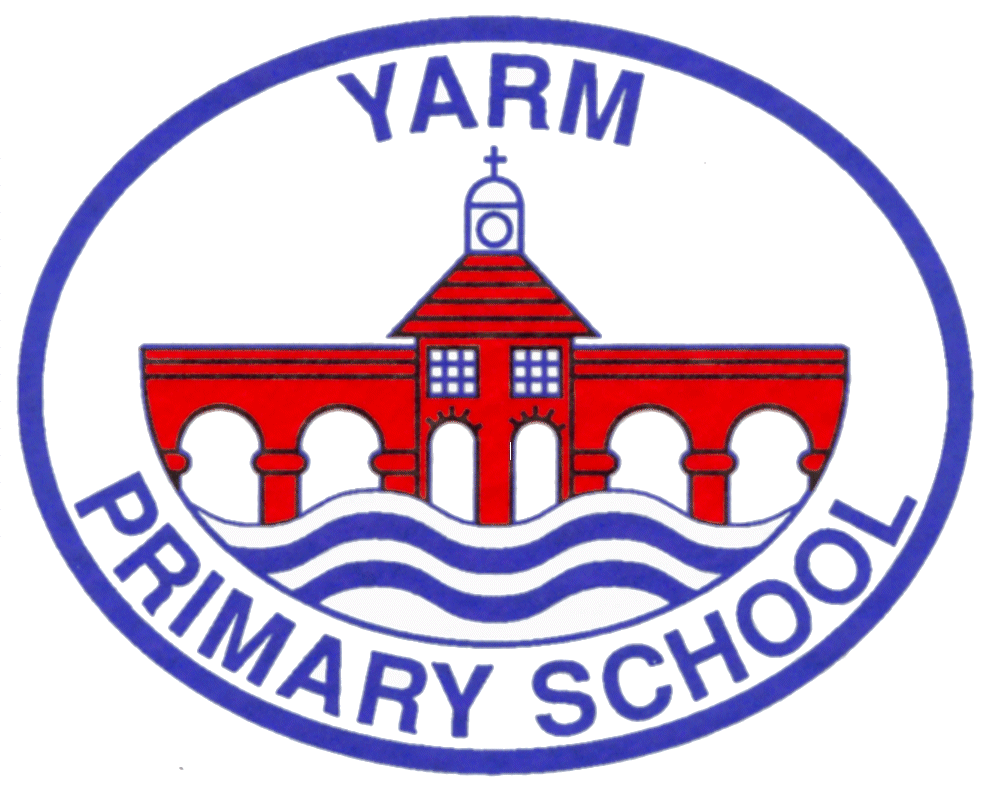 Yarm Primary School Nursery ApplicationChild’s Full Name:  	______________________________________________________Child’s Date of Birth:  	___________________________	Male  /  Female (please circle)Home Address:  		____________________________________________________________________________________________________________Postcode:  			______________________________________________________Guardian 1:  		______________________________________________________Contact Number:  		______________________________________________________  Email Address:  		______________________________________________________Guardian 2:  		______________________________________________________Contact Number:  		______________________________________________________Email Address:  		______________________________________________________Names of siblings in school:  ___________________________________________________Preference (15 hours only): 	Morning (8.45am-11.45am) Afternoon (12.30pm-3.30pm)      (Please circle)30 hours required? Y   N   		30 Hour code: _________________________						Guardian NI number:_________________________	- - - - - - - - - - - - - - - - - - - - - - - - - - - - - - - - - - - - - - - - - - - - - - - - - - - - - - - - - - - - - - - - - - - - - - Office use only:		Start date:	_____________________	AM   /   PM  /  30 hours